COVID-19 Cold Chain Incident Checklist – for temperature excursions outside all cold-chain systems (refrigerators, cool boxes etc)Please give as much detail as possible when completing this form to enable a more timely response. Additional information that can support you completing this form can be found here:https://www.sps.nhs.uk/articles/managing-temperature-excursions-for-covid-19-vaccines/Save this document as a word file, not a PDF fileAppendix 1Managing the cold chain and temperature excursionsUseful resources from SPSQuality Improvement Alert – Cold Chain Management of COVID-19 Vaccines Managing temperature excursions for COVID-19 vaccinesUsing fridges appropriately to store COVID-19 vaccinesTransporting COVID-19 vaccines whilst maintaining the cold chainAppendix 2Process for reporting temperature excursion incidents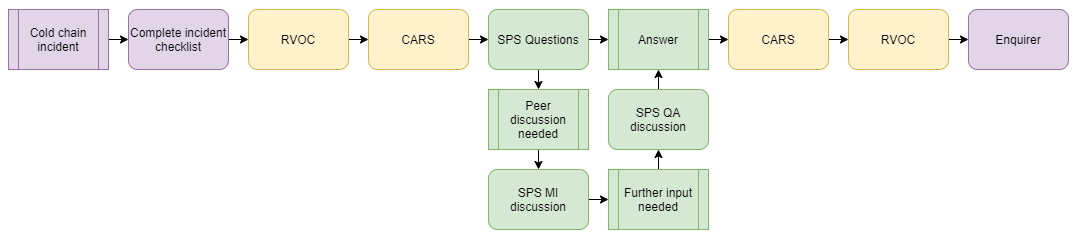 Enquirer and background informationEnquirer and background informationEnquirer and background informationEnquirer and background informationEnquirer and background informationName and job roleOrganisationEmail addressTelephone numberVaccination site name and addressRVOC/CARS reference numberDate and time of incidentDate and time incident form completedVaccine information – Include manufacturer, brand name and strength and form of vaccine detailsVaccine information – Include manufacturer, brand name and strength and form of vaccine detailsVaccine information – Include manufacturer, brand name and strength and form of vaccine detailsVaccine information – Include manufacturer, brand name and strength and form of vaccine detailsVaccine information – Include manufacturer, brand name and strength and form of vaccine detailsManufacturer, brand name, strength and presentation (e.g. concentrate vial, pre-filled syringe)Batch NumberBatch NumberExpiry date and timePost thaw use by date/timee.g. Pfizer BioNTech Comirnaty 30microgram/dose concentrate vial01234012344.15pm 28/4/22Please append additional pages or lines to this table if there are more affected vaccines.Please append additional pages or lines to this table if there are more affected vaccines.Please append additional pages or lines to this table if there are more affected vaccines.Please append additional pages or lines to this table if there are more affected vaccines.Please append additional pages or lines to this table if there are more affected vaccines.If the vaccine is a concentrate, has it been diluted or is it a ready-diluted preparation?Date(s) vaccine(s) defrostedNumber of vials affectedNumber of doses affectedWere any patients administered affected vaccine? If yes, how many?Confirmation that the vaccine is currently under correct storage conditions and quarantined.Temperature excursion informationTemperature excursion informationTemperature excursion informationTemperature excursion informationTemperature excursion informationWhere did the excursion occur – in transit between sites, in a fridge/cool box or left out of temperature controlled storage? Give details of the incident.Where did the excursion occur – in transit between sites, in a fridge/cool box or left out of temperature controlled storage? Give details of the incident.Temperature excursion START time – what was the date and time of last recorded storage within the designated temperature range?Temperature excursion START time – what was the date and time of last recorded storage within the designated temperature range?Temperature excursion END time - when did vaccines return to correct storage temperature conditions? Temperature excursion END time - when did vaccines return to correct storage temperature conditions? TOTAL DURATION of temperature excursion (include hours/minutes) [If multiple excursions include details of duration for each one]TOTAL DURATION of temperature excursion (include hours/minutes) [If multiple excursions include details of duration for each one]What were the minimum and maximum temperatures during this excursion?What were the minimum and maximum temperatures during this excursion?Date and time temperature excursion was discovered by staff.Date and time temperature excursion was discovered by staff.You must provide copies of the temperature monitoring records for this excursion:a photograph or scan of the max/min and current temperature log; anda trace/graph of the recording from the data-logger and/or data-logger raw data in spreadsheet formEnsure all monitoring forms submitted are legible and fully completed with site info etc. You must provide copies of the temperature monitoring records for this excursion:a photograph or scan of the max/min and current temperature log; anda trace/graph of the recording from the data-logger and/or data-logger raw data in spreadsheet formEnsure all monitoring forms submitted are legible and fully completed with site info etc. Has the temperature of the refrigerator/validated cool box or storage system returned to within 2-8 deg C? What is the current temperature? Has the temperature of the refrigerator/validated cool box or storage system returned to within 2-8 deg C? What is the current temperature? Has the cause of the temperature excursion been rectified? What was it? (e.g. restocking the refrigerator, incorrectly packed cool box, busy clinic, power failure)Has the cause of the temperature excursion been rectified? What was it? (e.g. restocking the refrigerator, incorrectly packed cool box, busy clinic, power failure)When was the min/max thermometer last reset?When was the min/max thermometer last reset?Have any of the vaccines involved in this incident previously been exposed to temperatures outside their designated temperature?Have any of the vaccines involved in this incident previously been exposed to temperatures outside their designated temperature?Has there been any other incident that might impact on the stability of the vaccine? For example – have the vaccine vials been dropped, were the vaccine vials not upright when delivered, were the vaccine vials agitated whilst being transported?  Give details. Has there been any other incident that might impact on the stability of the vaccine? For example – have the vaccine vials been dropped, were the vaccine vials not upright when delivered, were the vaccine vials agitated whilst being transported?  Give details. Additional questions if the incident involves refrigerator or validated cool box storage Additional questions if the incident involves refrigerator or validated cool box storage Additional questions if the incident involves refrigerator or validated cool box storage Additional questions if the incident involves refrigerator or validated cool box storage Additional questions if the incident involves refrigerator or validated cool box storage Type of refrigerator or cool box Medicine/pharmacy or domestic.Include make/model details if available.Was the medical grade, validated refrigerator/cool box purchased/supplied specifically for temperature controlled storage of medicines? How old is the refrigerator or cool box?What alerted you to the temperature excursion/storage event?Thermometer out of range; Load probe out of range; Alarming; Data logger; OtherIs the refrigerator /cool box overloaded and is there sufficient space for air to circulate?Provide picture of loading if uncertain.Is there an alarm fitted on the refrigerator / cool box and if so:Confirm the high and low temperature alarm set points? After how long outside of the designated temperature range does the alarm sound? Is it attached to the refrigerator / cool box or a logging system?If the alarm had gone off, what controls are in place to ensure a response? Would anyone have heard it? (E.g. at night.)What is your preparation process for cool packs – do you chill or freeze the cool packs prior to use? Do you have an SOP/process to manage this aspect of cool box use? Temperature monitoring system informationTemperature monitoring system informationTemperature monitoring system informationTemperature monitoring system informationTemperature monitoring system informationWhat type of thermometer(s) used?Integral to refrigerator or cool box, Battery operated independent thermometer, Data logger, Load probe.How often are refrigerator/cool box temperatures recorded? (e.g. daily, twice daily, each time its opened, continuous). Provide information for each of the thermometers in use.Which thermometer recorded the temperature excursion?Where is temperature probe positioned in the refrigerator / cool box? E.g. top, middle, bottom of refrigerator; touching the side of the refrigerator; touching an icepack.Does temperature excursion relate to load probe (probe placed in mock product) or an air probe?Refrigerator servicing information (if there has been a refrigerator malfunction)Refrigerator servicing information (if there has been a refrigerator malfunction)Refrigerator servicing information (if there has been a refrigerator malfunction)Refrigerator servicing information (if there has been a refrigerator malfunction)Refrigerator servicing information (if there has been a refrigerator malfunction)When was the refrigerator last serviced?When was the integral thermometer last calibrated?Has the refrigerator been temperature mapped?Has an engineer checked the refrigerator since the incident? What did their report say?Rectifying steps takenRectifying steps takenRectifying steps takenRectifying steps takenRectifying steps takenHave steps been taken to prevent the problem recurring?Have you quarantined the vaccines?What future actions are planned? When will they be implemented? CARS/NHSE Region will be in contact to discuss further if necessary